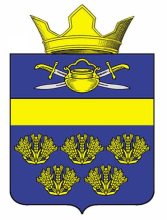 АДМИНИСТРАЦИЯ ВЕРХНЕКУРМОЯРСКОГО СЕЛЬСКОГО ПОСЕЛЕНИЯ КОТЕЛЬНИКОВСКОГО МУНИЦИПАЛЬНОГО РАЙОНА ВОЛГОГРАДСКОЙ ОБЛАСТИВ целях совершенствования поддержки малого и среднего предпринимательства в Верхнекурмоярском сельском поселении Котельниковского муниципального района Волгоградской области, в соответствии с ч. 4.1 ст. 18 Федерального закона от 24.07.2007 № 209-ФЗ "О развитии малого и среднего предпринимательства в Российской Федерации", ст. 14 Федерального закона от 06.10.2003 № 131-ФЗ «Об общих принципах организации местного самоуправления в Российской Федерации», руководствуясь Уставом Верхнекурмоярского сельского поселения Котельниковского муниципального района Волгоградской области, администрация Верхнекурмоярского сельского поселения Котельниковского муниципального района Волгоградской области постановляет : 1. Установить, что уполномоченным органом по формированию, ведению и опубликованию перечня муниципального имущества, находящегося в собственности Верхнекурмоярского сельского поселения Котельниковского муниципального района Волгоградской области  и свободного от прав третьих лиц (за исключением имущественных прав субъектов малого и среднего предпринимательства), предназначенного для предоставления во владение и (или) в пользование на долгосрочной основе субъектам малого и среднего предпринимательства и организациям, образующим инфраструктуру поддержки субъектов малого и среднего предпринимательства, является администрация .2. Утвердить Порядок формирования, ведения и опубликования перечня муниципального имущества, находящегося в собственности Верхнекурмоярского сельского поселения  и свободного от прав третьих лиц (за исключением имущественных прав субъектов малого и среднего предпринимательства), предназначенного для предоставления во владение и (или) в пользование на долгосрочной основе субъектам малого и среднего предпринимательства и организациям, образующим инфраструктуру поддержки субъектов малого и среднего предпринимательства (приложение 1).3. Утвердить Порядок и условия предоставления в аренду имущества, находящегося в собственности Верхнекурмоярского сельского поселения Котельниковского муниципального района Волгоградской области , включенного в перечень муниципального имущества, находящегося в собственности Верхнекурмоярского сельского поселения Котельниковского муниципального района Волгоградской области  и свободного от прав третьих лиц (за исключением имущественных прав субъектов малого и среднего предпринимательства), предназначенного для предоставления во владение и (или) в пользование на долгосрочной основе субъектам малого и среднего предпринимательства и организациям, образующим инфраструктуру поддержки субъектов малого и среднего предпринимательства (приложение 2).4. Утвердить форму перечня муниципального имущества, находящегося в собственности Верхнекурмоярского сельского поселения Котельниковского муниципального района Волгоградской области  и свободного от прав третьих лиц (за исключением имущественных прав субъектов малого и среднего предпринимательства), предназначенного для предоставления во владение и(или) в пользование на долгосрочной основе субъектам малого и среднего предпринимательства и организациям, образующим инфраструктуру поддержки субъектов малого и среднего предпринимательства (приложение 3).5. Настоящее постановление вступает в силу после официального обнародования и подлежит размещению на официальном сайте поселения. Глава Верхнекурмоярскогосельского поселения					                А.С.МельниковПриложение 1 УТВЕРЖДЕН  постановлением администрации Верхнекурмоярского сельского поселения Котельниковскогомуниципального районаВолгоградской области от 05.05.2017 №23 Порядок формирования, ведения и опубликования перечня муниципального имущества, находящегося в собственности Верхнекурмоярского сельского поселения Котельниковского муниципального района Волгоградской области  и свободного от прав третьих лиц (за исключением имущественных прав субъектов малого и среднего предпринимательства), предназначенного для предоставления во владение и (или) в пользование на долгосрочной основе субъектам малого и среднего предпринимательства и организациям, образующим инфраструктуру поддержки субъектов малого и среднего предпринимательства1. Перечень муниципального имущества, находящегося в собственности Верхнекурмоярского сельского поселения  Котельниковского муниципального района Волгоградской области ( далее- Верхнекурмоярское сельское поселение)и свободного от прав третьих лиц (за исключением имущественных прав субъектов малого и среднего предпринимательства), предназначенного для предоставления во владение и (или) в пользование субъектам малого и среднего предпринимательства и организациям, образующим инфраструктуру поддержки субъектов малого и среднего предпринимательства (далее - Перечень), формируется администрацией Верхнекурмоярского сельского поселения.2. Перечень формируется в виде информационной базы данных, содержащей реестр объектов, свободных от прав третьих лиц: зданий, строений, сооружений, нежилых помещений, а также данных о них. Данными об объектах учета Перечня являются сведения (показатели, характеристики), описывающие эти объекты и позволяющие их идентифицировать (наименование, местонахождение, технические характеристики). Основными критериями формирования Перечня являются:- оказание имущественной поддержки максимальному числу субъектов малого и среднего предпринимательства;- обеспечение максимальной социально-экономической эффективности использования муниципального имущества;- формирование инфраструктуры поддержки субъектов малого и среднего предпринимательства на территории Верхнекурмоярского сельского поселения и обеспечение ее деятельности;- обеспечение доступности имущественной поддержки субъектов малого и среднего предпринимательства;- открытость процедур оказания имущественной поддержки;- имущество, включаемое в Перечень, должно быть собственностью Верхнекурмоярского сельского поселения;- имущество, включаемое в Перечень, должно быть свободным от прав третьих лиц (за исключением имущественных прав субъектов малого и среднего предпринимательства).3. Разработку Перечня осуществляет администрация Верхнекурмоярского сельского поселения . Администрация Верхнекурмоярского сельского поселения  принимает решение о целесообразности (нецелесообразности) включения (исключения) объектов муниципальной собственности в Перечень. Перечень и изменения к нему (как в части включения дополнительных объектов, так и в части исключения объектов ) утверждаются постановлением администрации Верхнекурмоярского сельского поселения .4. Муниципальное имущество, находящееся в собственности Верхнекурмоярского сельского поселения  и включенное в Перечень, может быть использовано только в целях предоставления его во владение и (или) в пользование субъектам малого и среднего предпринимательства и организациям, образующим инфраструктуру поддержки субъектов малого и среднего предпринимательства.4. Запрещаются продажа переданного субъектам малого и среднего предпринимательства и организациям, образующим инфраструктуру поддержки субъектов малого и среднего предпринимательства, имущества, переуступка прав пользования им, передача прав пользования им в залог и внесение прав пользования таким имуществом в уставный капитал любых других субъектов хозяйственной деятельности.5. Муниципальное имущество, включенное в Перечень, не подлежит отчуждению в частную собственность, в том числе в собственность субъектов малого и среднего предпринимательства, арендующих это имущество.6. Ведение Перечня, контроль за целевым использованием муниципального имущества, включенного в Перечень, осуществляется администрацией Верхнекурмоярского сельского поселения .7. В случае использования муниципального имущества, включенного в Перечень, не по целевому назначению администрация Верхнекурмоярского сельского поселения  вправе обратиться в суд с требованием о прекращении прав владения и (или) пользования субъектами малого и среднего предпринимательства или организациями, образующими инфраструктуру поддержки субъектов малого и среднего предпринимательства.8. Перечень подлежит обязательному официальному опубликованию и размещению на официальном сайте администрации Верхнекурмоярского сельского поселения .Приложение  2УТВЕРЖДЕНпостановлением администрации Верхнекурмоярского сельского поселенияКотельниковскогомуниципального районаВолгоградской областиот 05.05.2017 года № 23Порядок и условия предоставления в аренду имущества, находящегося в собственности Верхнекурмоярского сельского поселения  Котельниковского муниципального района Волгоградской области, включенного в перечень муниципального имущества, находящегося в собственности Верхнекурмоярского сельского поселения Котельниковского муниципального района Волгоградской области  и свободного от прав третьих лиц (за исключением имущественных прав субъектов малого и среднего предпринимательства), предназначенного для предоставления во владение и (или) в пользование на долгосрочной основе субъектам малого и среднего предпринимательства и организациям, образующим инфраструктуру поддержки субъектов малого и среднего предпринимательства1. Имущество, включенное в перечень муниципального имущества, находящегося в собственности Верхнекурмоярского сельского поселения  и свободного от прав третьих лиц (за исключением имущественных прав субъектов малого и среднего предпринимательства), предназначенного для предоставления во владение и(или) в пользование на долгосрочной основе субъектам малого и среднего предпринимательства и организациям, образующим инфраструктуру поддержки субъектов малого и среднего предпринимательства (далее - Перечень), предоставляется на торгах, а также в ином порядке, предусмотренном действующим законодательством.В случае если право владения и(или) пользования имуществом, включенным в Перечень, предоставляется на торгах, в комиссию по проведению торгов включается (с правом голоса) представитель от координационного или совещательного органа в области развития малого и среднего предпринимательства в Котельниковском муниципальном районе. В иных случаях для передачи прав владения и(или) пользования имуществом, включенным в Перечень, необходимо получить согласие координационного или совещательного органа в области развития малого и среднего предпринимательства в Котельниковском муниципальном районе.2. Недвижимое имущество, включенное в Перечень, предоставляется во владение и (или) в пользование субъектам малого и среднего предпринимательства и организациям, образующим инфраструктуру поддержки субъектов малого и среднего предпринимательства, на срок не менее пяти лет.3. Для рассмотрения вопроса о возможности заключения договора аренды имущества, включенного в Перечень, необходимо наличие заявления субъекта малого или среднего предпринимательства о его соответствии условиям отнесения к категориям субъектов малого и среднего предпринимательства, установленным статьей 4 Федерального закона от 24 июля 2007 года N 209-ФЗ "О развитии малого и среднего предпринимательства в Российской Федерации".4. В соответствии со ст.18 ч.4.5 Закона №209-ФЗ администрация Верхнекурмоярского сельского поселения  самостоятельно определяет нормативными правовыми актами  размер льготной ставки арендной платы по договорам в отношении имущества, включенного в Перечень.5. Администрация Верхнекурмоярского сельского поселения   является органом местного самоуправления МО Верхнекурмоярское сельское поселение, имеющим право направлять ходатайства в антимонопольный орган о даче согласия на предоставление в соответствии с главой 5 Федерального закона от 26 июля 2006 года N 135-ФЗ "О защите конкуренции" муниципальной помощи.Приложение 3 Утвержден постановлением администрацииВерхнекурмоярскогосельского поселенияКотельниковскогомуниципального районаВолгоградской областиот 05.05.2017 № 23ПЕРЕЧЕНЬмуниципального имущества, находящегося в собственности Верхнекурмоярского сельского поселения Котельниковского муниципального района Волгоградской области и свободного от прав третьих лиц (за исключением имущественных прав субъектов малого и среднего предпринимательства), предназначенного для предоставления во владение и (или) в пользование на долгосрочной основе субъектам малого и среднего предпринимательства и организациям, образующим инфраструктуру поддержки субъектов малого и среднего предпринимательства ПОСТАНОВЛЕНИЕ    от 5 мая 2017                                                                     №23Об утверждении Порядка формирования, ведения и опубликования перечня муниципального имущества, находящегося в собственности Верхнекурмоярского сельского поселения Котельниковского муниципального района Волгоградской области и свободного от третьих лиц№п/пНаименование муниципальногоимуществаНазначениеМуниципальногоимуществаплощадьИнвентарныйномерАдрес(местоположение)Кадастровый номерОграничения (обременения)12345678